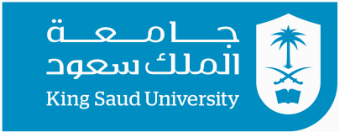 Tutorial 5Consider the functionfind the exact analytical form ofFill the table below for  using the 3‐points formula        Compare the values to the exact  and conclude……………………………………………………………………………………………………………………………………………………………………………………………..
Write a Python program allowing to evaluate and plot both the exact analytical form and the numerical 3 points method of the second derivative of   in the interval [0, 2π] using 1000 slices. Save the final program and name it: T5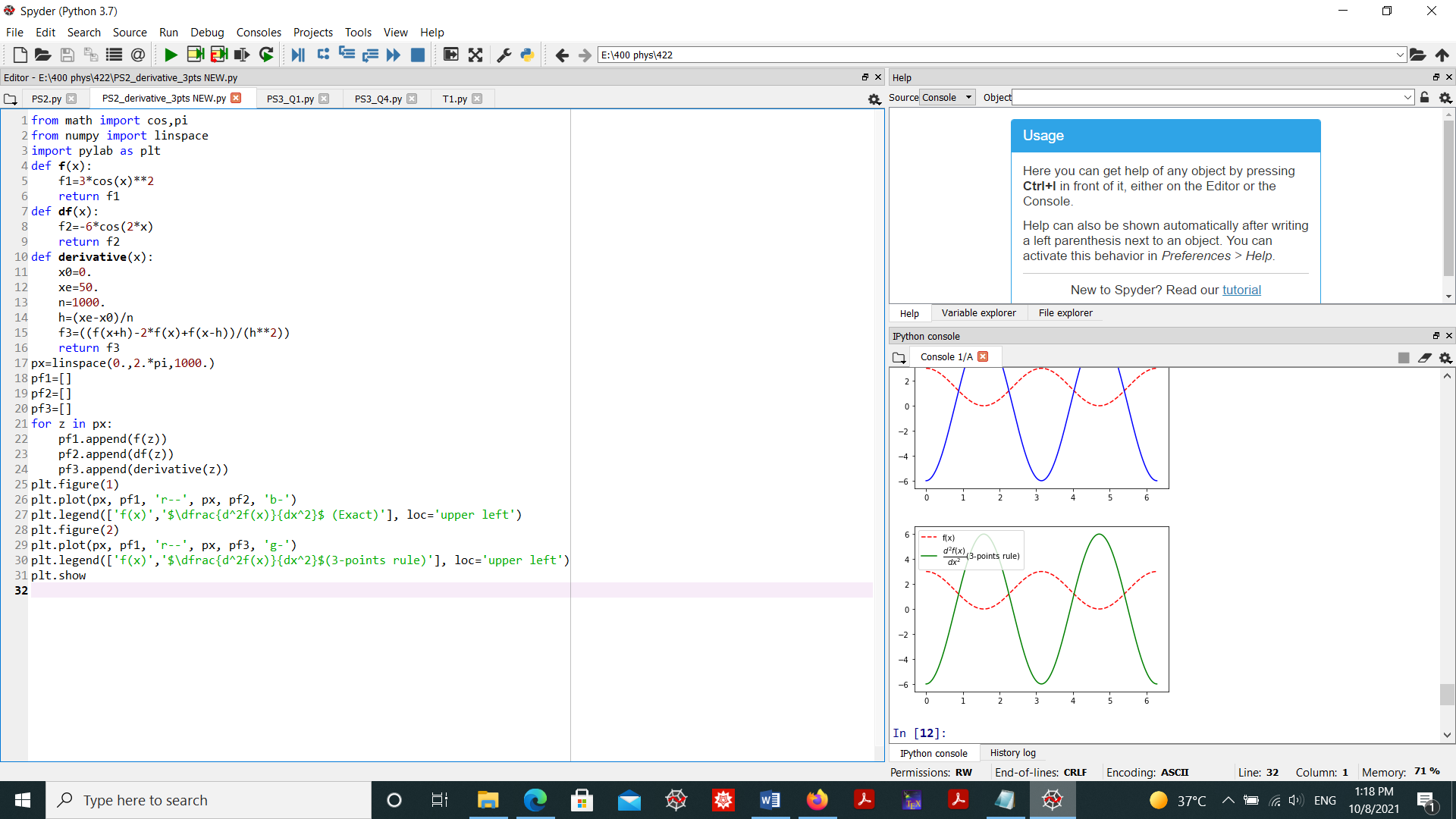 PHYS 400 Academic year 1444 H     Computational Physics	Semester 442Student’s Nameاسم الطالبID numberالرقم الجامعيh10.001